Western Australia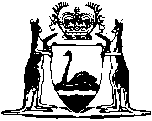 Coogee-Kwinana Railway Act 1952Western AustraliaCoogee-Kwinana Railway Act 1952Contents1.	Short title	12.	Authorisation	1Schedule — Line of Coogee - Kwinana RailwayNotes	Compilation table	3Western AustraliaCoogee-Kwinana Railway Act 1952 An Act to authorise the construction of a railway from Coogee to Kwinana. 1.	Short title 		This Act may be cited as the Coogee-Kwinana Railway Act 1952 1.2.	Authorisation		It shall be lawful to construct and maintain a railway, with all necessary, proper, and usual works and conveniences in connection therewith, along the lines described in the Schedule.Schedule — Line of Coogee - Kwinana Railway [s. 2]	[Heading inserted: No. 19 of 2010 s. 5.]Commencing at a point at the Southern End of the loop at Coogee Station on the Robbs Jetty-Woodman’s Point Railway about 16 miles 55 chains from Perth and proceeding thence in a southerly direction for approximately 2 miles 60 chains and thence in a south south-easterly direction for approximately 2 miles 55 chains and thence in a south south-westerly direction for approximately 30 chains and thence in a southerly direction for approximately 25 chains and thence in a south-easterly direction for approximately 55 chains and thence in a south south-easterly direction for approximately 55 chains and thence in a southerly direction for approximately 20 chains and thence in a westerly direction for approximately 40 chains terminating at a point near the south western corner of Cockburn Sound Loc. 131 as more particularly set out and delineated in red on map marked C.E. Plan 41258 deposited pursuant to Edw. VII. No. 47 2 section 96.Total length about 8 miles 20 chains.Notes1	This is a compilation of the Coogee-Kwinana Railway Act 1952 and includes the amendments made by the other written laws referred to in the following table.  The table also contains information about any reprint. Compilation table2	See the Public Works Act 1902 (2 Edw. VII No. 47).Short titleNumber and yearAssentCommencementCoogee-Kwinana Railway Act 195224 of 195219 Nov 195219 Nov 1952Reprint 1: The Coogee-Kwinana Railway Act 1952 as at 3 Jun 2005Reprint 1: The Coogee-Kwinana Railway Act 1952 as at 3 Jun 2005Reprint 1: The Coogee-Kwinana Railway Act 1952 as at 3 Jun 2005Reprint 1: The Coogee-Kwinana Railway Act 1952 as at 3 Jun 2005Standardisation of Formatting Act 2010 s. 519 of 201028 Jun 201011 Sep 2010 (see s. 2(b) and Gazette 10 Sep 2010 p. 4341)